Żołędowo 25.10.2021 r.	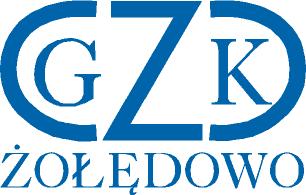 L.dz. 5575/2021r.GZK.271.16.2021ZAWIADOMIENIE O UNIEWAŻNIENIU POSTĘPOWANIA w zakresie części ADotyczy: postępowania o udzielenie zamówienia: Budowa sieci wodociągowej i kanalizacji sanitarnej w miejscowości na terenie gm. Osielsko.	Działając na podstawie art. 255 pkt 3 ustawy Prawo zamówień publicznych (t.j. Dz. U. z 2019 r., poz. 2019) Zamawiający informuje, że unieważnia w zakresie części A postępowanie prowadzone w trybie podstawowym na podstawie art. 275 pkt. 1, ponieważ oferta z najniższą ceną przewyższa kwotę, którą Zamawiający zamierza przeznaczyć na sfinansowanie zamówienia.Uzasadnienie wyboruZgodnie z treścią art. 255 pkt. 3 ustawy Prawo zamówień publicznych, Zamawiający unieważnia postępowanie o udzielenie zamówienia, jeżeli cena najkorzystniejszej oferty lub oferta z najniższą ceną przewyższa kwotę, którą zamawiający zamierza przeznaczyć na sfinansowanie zamówienia, chyba że zamawiający może zwiększyć tę kwotę do ceny najkorzystniejszej oferty.Zamawiający stosownie do art. 222 ust. 4 ustawy Pzp –przed terminem otwarcia udostępnił na stronie internetowej prowadzonego postępowania kwotę jaką zamierza przeznaczyć na sfinansowanie przedmiotowego zamówienia tj. część A -37.087,00 zł brutto.W postępowaniu złożono 1 ofertę:Po analizie możliwości finansowych jednostki, zamawiający stwierdził, iż w chwili obecnej nie jest możliwe zwiększenie kwoty pierwotnie przeznaczonej na realizację zamówienia do ceny oferty z najniższą ceną. W związku z powyższym Zamawiający unieważnia postępowanie w części A.	Dyrektor                                                                                                                 Leszek DziamskiLpWykonawcaCena1.Przedsiębiorstwo Robót Inżynieryjno-Sanitarnych "INŻBUD" Andrzej i Robert Kortas sp.j. ul. Szosa Kotomierska 17, 86-010 KoronowoNIP: 5542895622Część A: 54.120,00 zł